О внесении изменений в постановление администрации муниципального района Пестравский Самарской области от 30.03.2010 №280 "Об утверждении Порядка уведомления представителя нанимателя о фактах обращения в целях склонения муниципального служащего, замещающего должность муниципальной службы в администрации муниципального района Пестравский, к совершению коррупционных действий"В соответствии со статьей 9 Федерального закона от 25.12.2008г. №273-ФЗ "О противодействии коррупции", методическими рекомендациями министерства здравоохранении и социального развития Российской Федерации о порядке уведомления представителя нанимателя (работодателя) о фактах обращения к совершению коррупционных правонарушений от 20.09.2010г. №7666-17, руководствуясь статями 41, 43 Устава муниципального района Пестравский, администрация муниципального района Пестравский, ПОСТАНОВЛЯЕТ:Внести в приложение №1 к постановлению администрации муниципального района Пестравский Самарской области от 30.03.2010 №280 "Об утверждении Порядка уведомления представителя нанимателя о фактах обращения в целях склонения муниципального служащего, замещающего должность муниципальной службы в администрации муниципального района Пестравский, к совершению коррупционных действий" (далее-Порядок) следующие изменения:1.1. первый абзац п. 1.3. Порядка изложить в следующей редакции:"1.3. Муниципальный служащий администрации муниципального района Пестравский (далее - муниципальный служащий) обязан уведомлять Главу муниципального района Пестравский, органы прокуратуры или другие государственные органы обо всех случаях обращения к нему или к другому муниципальному служащему каких-либо лиц в целях склонения его или другого муниципального служащего к совершению коррупционных правонарушений.";1.2.Пункты 1.4. и 1.5. Порядка изложить в следующей редакции:"1.4. Во всех случаях обращения к муниципальному служащему или к другому муниципальному служащему каких-либо лиц в целях склонения его или другого муниципального служащего к совершению коррупционных правонарушений муниципальный служащий обязан не позднее рабочего дня, следующего за днем обращения к нему указанных лиц, уведомить о данных фактах Главу муниципального района Пестравский, направив на его имя уведомление в письменной форме согласно приложению №1 к настоящему Порядку, заполненное и зарегистрированное в аппарате администрации.1.5. При нахождении муниципального служащего не при исполнении служебных обязанностей и вне пределов места работы о факте склонения его или другого муниципального служащего к совершению коррупционного правонарушения он обязан уведомить Главу муниципального района Пестравский по любым доступным средствам связи, а по прибытии к месту службы оформить соответствующее уведомление в письменной форме.";        1.3. пункт 1.7. Порядка изложить в следующей редакции:       "1.7. В отношении муниципального служащего уведомившего Главу муниципального района Пестравский об обращении к нему или к другому муниципальному служащему в целях склонения к совершению коррупционных правонарушений запрещается:-разглашать информацию о полученном от него уведомлении лицамне участвующим в фиксации уведомления и проведении проверки;-разглашать информацию о содержании уведомления лицам не участвующим в фиксации уведомления и проведении проверки;-неправомерно увольнять в период рассмотрения представленного им уведомления;-неправомерно переводить на нижестоящую должность в период рассмотрения представленного им уведомления;-неправомерно лишать или снижать размер причитающихся ему премий в период рассмотрения представленного им уведомления; -неправомерно переносить время его отпуска в период рассмотрения представленного им уведомления;-неправомерно привлекать к дисциплинарной ответственности в период рассмотрения представленного им уведомления.Муниципальный служащий, уведомивший Главу муниципального района Пестравский, органы прокуратуры или другие государственные органы о фактах обращения в целях склонения его или другого муниципального служащего к совершению коррупционного правонарушения, о фактах совершения другими муниципальными служащими коррупционных правонарушений, непредставления сведений либо представления заведомо недостоверных или неполных сведений о доходах, об имуществе и обязательствах имущественного характера, находится под защитой государства в соответствии с законодательством Российской Федерации.";     1.3. пункт 1.8. Порядка изложить в следующей редакции: "1.8. Муниципальный служащий, не выполнивший обязанность по уведомлению Главы муниципального района Пестравский, органов прокуратуры или других государственных органов обо всех случаях обращения к нему или другому муниципальному служащему каких-либо лиц в целях склонения его или другого муниципального служащего к совершению коррупционных правонарушений, подлежит привлечению к ответственности в соответствии с действующим законодательством.";1.4. подпункты "в)", "е)", "з)" пункта 2.1. Порядка изложить в следующей редакции:"в) известные уведомителю сведения о лицах, обратившихся к нему или другому муниципальному служащему в целях склонения его или другого муниципального служащего к совершению коррупционных правонарушений (фамилия, имя, отчество, место работы, должность, адрес проживания лица, склонявшего уведомителя или другого муниципального служащего к совершению коррупционных правонарушений, и другие известные о данном лице сведения);е) сущность предполагаемого правонарушения (злоупотребление служебным положением, дача взятки, получение взятки, злоупотребление полномочиями, коммерческий подкуп либо иное незаконное использование муниципальным служащим своего должностного положения вопреки законным интересам общества и государства в целях получения выгоды в виде денег, ценностей, иного имущества или услуг имущественного характера, иных имущественных прав для себя или для третьих лиц либо незаконное предоставление такой выгоды муниципальному служащему другими физическими лицами).	При наличии письменных и вещественных доказательств, объяснений лиц, показаний свидетелей, аудио- и видеозаписи, иных документов и материалов уведомитель представляет их Главе муниципального района Пестравский в качестве доказательств склонения его или другого муниципального служащего к совершению коррупционного правонарушения;з) информация об уведомлении муниципальным служащим органов прокуратуры или других государственных органов об обращении к нему или другому муниципальному служащему каких-либо лиц в целях склонения его или другого муниципального служащего к совершению коррупционных правонарушений в случае, если указанная информация была направлена муниципальным служащим в соответствующие органы;";1.5. пункт 2.5. Порядка изложить в следующей редакции:"2.5. В случае если из уведомления муниципального служащего следует, что он не уведомил органы прокуратуры или другие государственные органы об обращении к нему или другому муниципальному служащему в целях склонения его или другого муниципального служащего к совершению коррупционных правонарушений, аппарат администрации муниципального района Пестравский незамедлительно после поступления к нему уведомления от муниципального служащего направляет его копию в один из вышеуказанных органов.";      1.6. пункт 3.1. Порядка изложить в следующей редакции:"3.1.В течение двух рабочих дней с момента поступления к Главе муниципального района Пестравский уведомления им принимается решение о проведении служебной проверки сведений, содержащихся в уведомлении, которое оформляется распоряжением.";1.7. в пунктах 3.3. и 3.7. слово "Главы" заменить словом "администрации";1.8. пункт 3.5. изложить в следующей редакции:"3.5. Председателем комиссии назначается заместитель Главы муниципального района Пестравский.";       1.9. приложение №1 к Порядку изложить в новой редакции согласно приложению к настоящему постановлению.2. Признать утратившим силу постановление администрации муниципального района Пестравский от 24.12.13 №1169 "О внесении изменений в постановление администрации муниципального района Пестравский Самарской области от 30.03.2010 №280 "Об утверждении Порядка уведомления представителя нанимателя о фактах обращения в целях склонения муниципального служащего, замещающего должность муниципальной службы в администрации муниципального района Пестравский, к совершению коррупционных действий".3.Опубликовать данное постановление в районной газете "Степь" и разместить на официальном Интернет-сайте муниципального района Пестравский. 4. Контроль за исполнением настоящего постановления возложить на заместителя Главы муниципального района Пестравский по вопросам общественной безопасности, правопорядка и противодействия коррупции (В.А.Семдянов).Глава муниципального района Пестравский                                                                                      А.П.ЛюбаевСапрыкин 2-24-78Приложение к постановлению администрации муниципального района Пестравский от__________№______Главе муниципального района Пестравский от ________________________________________(Ф.И.О., должность муниципального служащего,______________________________________________________________________наименование структурного подразделения)УВЕДОМЛЕНИЕ	В соответствии со статьей 9 Федерального закона РФ от 25.12.2008 №273-ФЗ «О противодействии коррупции» я, ________________________________________________________________(Ф.И.О., должность)________________________________________________________________настоящим  уведомляю об обращении ко мне,(к другому муниципальному служащему)_____________________________                                                                                                                                            (Ф.И.О., должность, наименование __________________________________________________________________________________________структурного подразделения)________________________________________________________________ (указать все известные сведения о лице, склоняющем к коррупционным действиям)______________________________________________________________________________________________________________________________________________________________________________в целях склонения меня (указанного мной муниципального служащего) к совершению коррупционных действий, а именно______________________________________________________________________________________ (перечислить, в чем выражается склонение к коррупционным действиям)________________________________________________________________________________________________________________________________________________________________________________________________Сообщаю, что мной об изложенном выше факте сообщено________________________________________________________                                                      (в прокуратуру, другие государственные органы)________________________________________________________________Дата «___»_______________20___г.Подпись_______________________Уведомление зарегистрировано в Журнале регистрации«_____»_____________20___ г. №________________________________________                                                                                                         (Ф.И.О., должность ответственного лица)                                                                          Муниципальному служащему сообщено                                                                                                               о дате регистрации Уведомления                                                                                                               «____»__________________20___ г.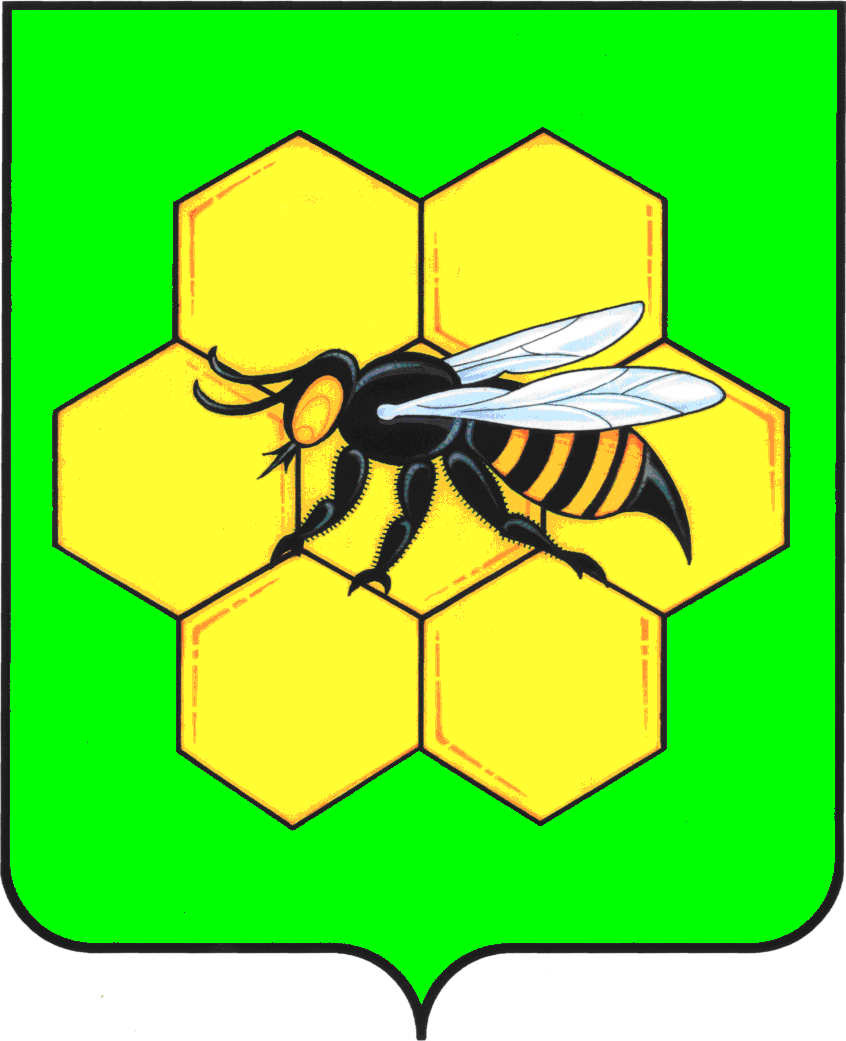 АДМИНИСТРАЦИЯМУНИЦИПАЛЬНОГО РАЙОНА ПЕСТРАВСКИЙСАМАРСКОЙ ОБЛАСТИПОСТАНОВЛЕНИЕот____________________№___________